Le corps et la santé      					Je m’appelle_________________________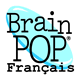 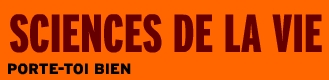 Choisissez https://fr.brainpop.com/sciencesdelavie/croissancedeveloppementetgenetique/adolescence/ ouhttps://fr.brainpop.com/sciencesdelavie/sante/dependance/Regardez la vidéo une fois SANS SOUS-TiTRES.  Quel thème avez-vous choisi?  _____________________________________________ Mettez les sous-titres (cliquer sur « ST ») et visionnez la vidéo de nouveau.  Répétez la vidéo si nécessaire pour la comprendre.Maintenant, passez le quiz pop (quiz progressif). Premier score :  ____/10       Repassez le quiz jusqu'à ce que vous savez toutes les réponses correctes.  Deuxième score :  ____/10 Quels sont les mots et phrases de vocabulaire importants pour comprendre le thème?1._____________________________________________= ____________________________________________2._____________________________________________= ____________________________________________3._____________________________________________= ____________________________________________4._____________________________________________= ____________________________________________5._____________________________________________= ____________________________________________6._____________________________________________= ____________________________________________7._____________________________________________= ____________________________________________8._____________________________________________= ____________________________________________9._____________________________________________= ____________________________________________10. ____________________________________________= ___________________________________________Y a-t’il des personnages ou d’autres noms propres importants au thème ? (sinon, recherchez-les à l’internet)1.____________________________________________:________________________________________________________________________________________________________________________________________________2.____________________________________________:________________________________________________________________________________________________________________________________________________3.____________________________________________:________________________________________________________________________________________________________________________________________________4.____________________________________________:________________________________________________________________________________________________________________________________________________Quels infos/faits/connaissances avez-vous appris ?  (phrases complètes)1._____________________________________________________________________________________________________________________________________________________________________________________2._____________________________________________________________________________________________________________________________________________________________________________________3._____________________________________________________________________________________________________________________________________________________________________________________ Est-ce que la leçon vous a plu ?  Pourquoi, pourquoi pas ?______________________________________________________________________________________________________________________________________________________________________________________Soyez prêts à partager vos mots, infos et connaissances avec vos collègues ou sur l’examen !